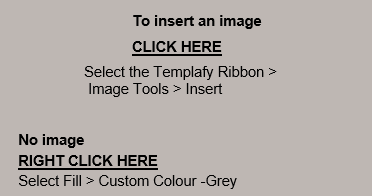 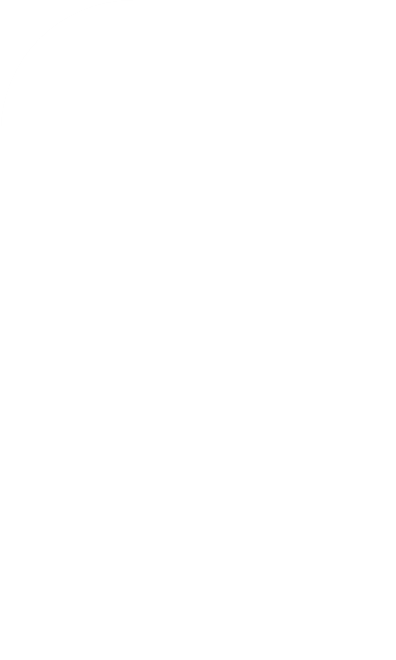 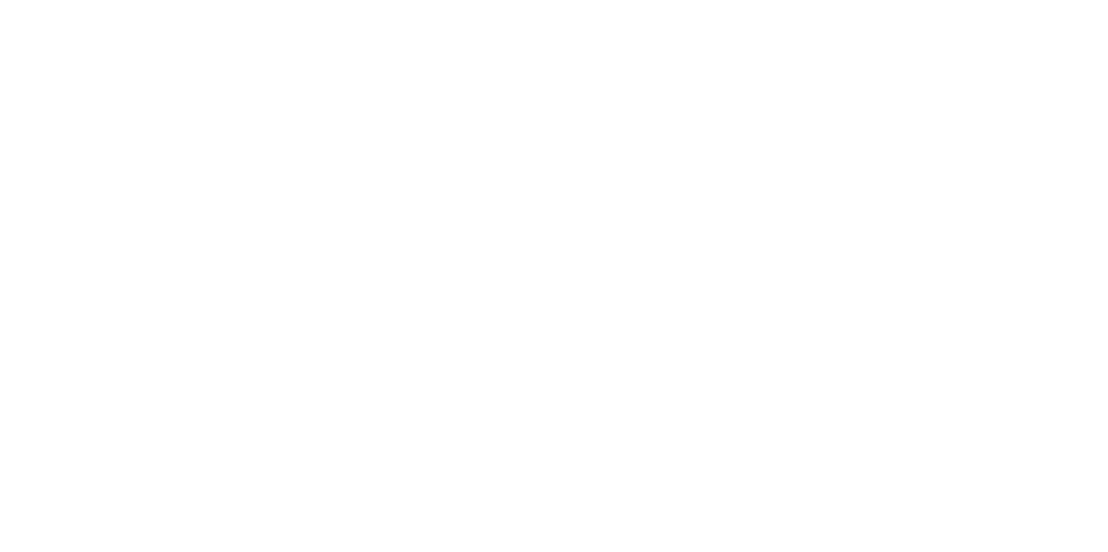 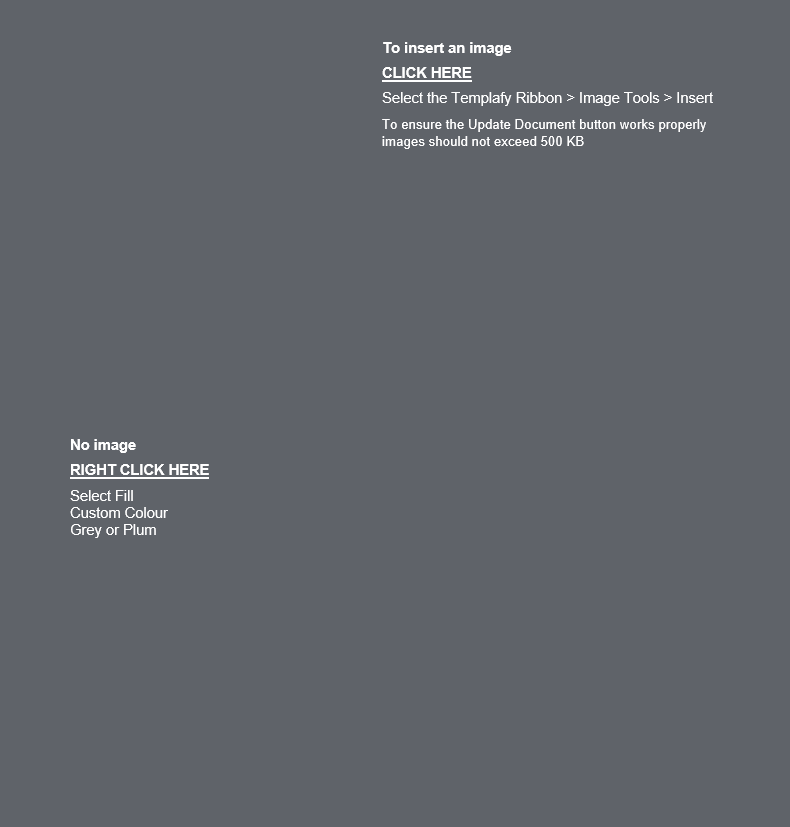 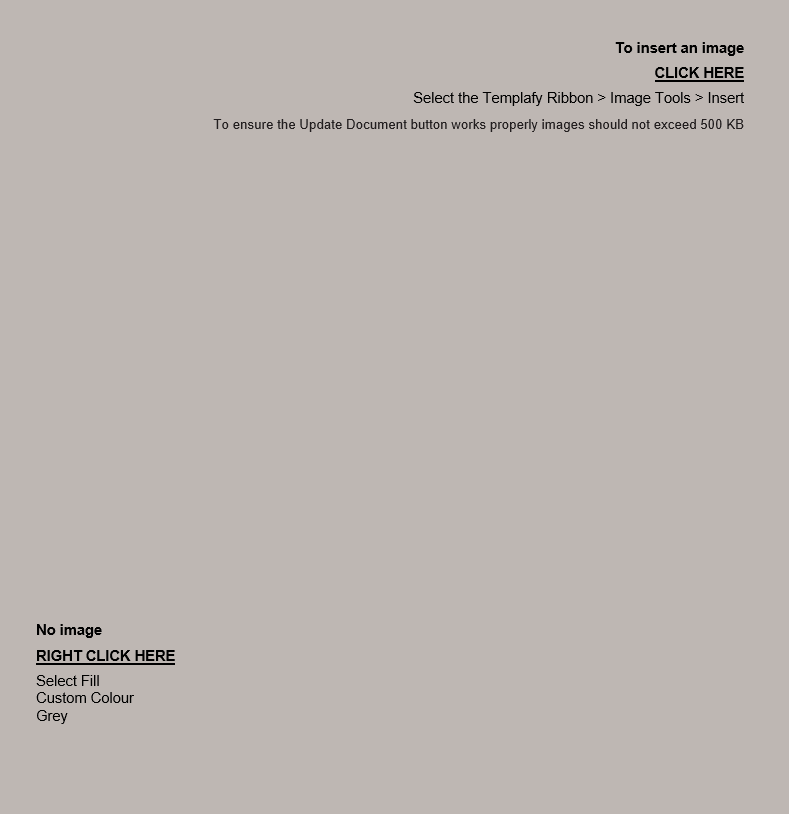 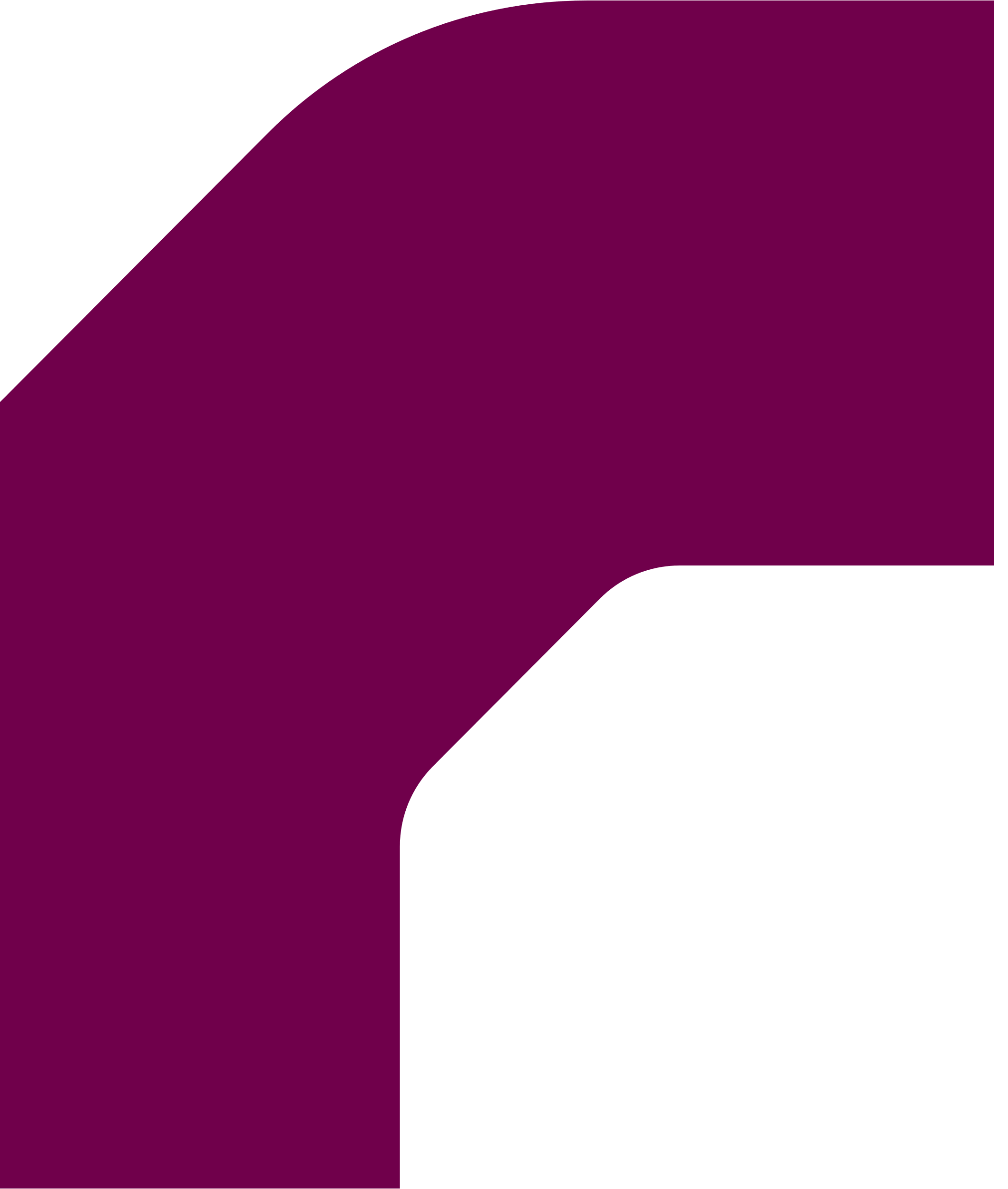 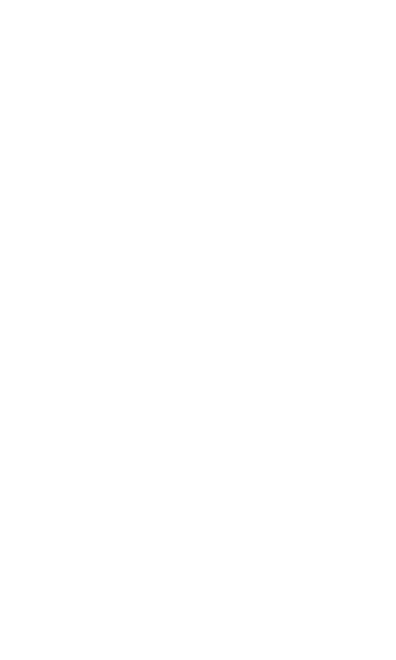 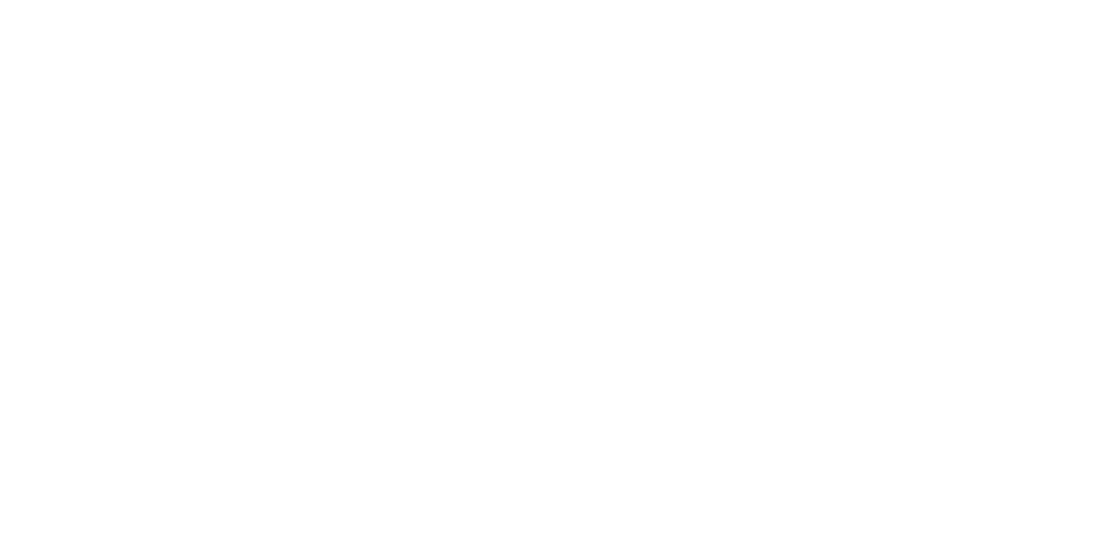 1	introduction	12	Business forum	22.1	Access	22.2	Energy Supply	22.3	Irish Water	22.4	Local Authority	22.5	Planning & Development	32.6	Public Transport	32.7	Timing	32.8	Traffic Management	32.9	Specific issues raised regarding each of EirGrid’s five zones	32.9.1	Carrickmines	32.9.2	East Wall & North Wall	42.9.3	Finglas	42.9.4	Inchicore	52.9.5	Ringsend	62.10	Questions Raised	73	Community forum	93.1	Communications	93.1.1	Public Consultation	93.2	Community Benefit	93.3	Cyclists and Pedestrians	93.4	Environment and Nature	93.4.1	Carrickmines zone	103.4.2	Finglas zone	103.5	Flooding	103.6	Future Developments	103.6.1	Inchicore zone	103.6.2	East Wall & North Wall zone	103.6.3	Ringsend zone	103.7	Green Spaces	113.8	Heritage	113.9	Hospitals	113.10	Integration with other Organisations and Projects	113.11	Location	123.12	Population	123.13	Project Need	123.14	Public Transport	123.15	Restoration	123.16	Timing	123.17	Traffic Management	133.17.1	Carrickmines zone	133.17.2	Inchicore zone	133.17.3	East Wall & North Wall zone	133.17.4	Ringsend zone	133.18	Summary of issues raised regarding specific communities / landmarks in EirGrid’s five zones	133.18.1	Carrickmines	133.18.2	Finglas	143.18.3	East Wall & North Wall	153.18.4	Inchicore	163.18.5	Ringsend	163.19	Questions raised	18DisclaimerThe report has been prepared for the exclusive use of EirGrid and unless otherwise agreed in writing by RPS Group Limited no other party may use, make use of or rely on the contents of this report.The feedback provided in this report is the opinions and views of the participants that EirGrid consulted with through the Business Forum and the Community Forum. It does not represent the views or opinions of RPS Group Ltd or of our client. It is expressly stated that no independent verification has been made of any documents or information supplied by contributors to this consultation findings report. RPS Group Limited accepts no responsibility for any information supplied to us and no legal liability arising from the use by others of opinions or data contained in this report.RPS Group Limited has used reasonable skill, care and diligence in compiling this report and no warranty is provided as to the report’s accuracy. introductionEirGrid convened two consultation forums to inform the development of the Powering Up Dublin project. Both meetings were held on 22nd November 2022 in Dublin city centre.A Business Forum meeting was held in Fumbally Stables at 11am to 1pm, where business leaders and the Lord Mayor of Dublin attended. This was facilitated by independent Facilitator Audry Dean. In summarising the event the participants described it as positive, challenging, informed, engaged and said they hoped they were listened to.A Community Forum was held in the Tara Building, Dublin 2 at 7pm to 9pm, at which 12 members of residents associations, community groups and Elected Members from local authorities provided feedback. This meeting was facilitated by independent facilitator Paul O’RawAt both events, EirGrid presented a series of six maps; one showing all five engagement zones in Dublin and then five individual maps of the five zones showing existing electricity lines across the five areas that the Powering Up Dublin project is focusing on. Participants were encouraged to consider any issues / benefits / constraints they would like the design team to consider in designing proposals for the new project.  The majority of feedback elicited at both events focused on constraints and issues during construction; and on opportunities that could be gained if EirGrid engages with those pursuing other infrastructure developments in Dublin when planning and building this project.The feedback received from the Business Forum is outlined below. The feedback from the Community Forum can be found on EirGrid’s website www.EirGrid.ie/dublin. The feedback is presented in alphabetical order. Issues highlighted regarding specific streets/communities is also compiled in alphabetical order and provided in a series of tables. This feedback will be considered by the EirGrid project team in progressing the project. Business forum Access A key consideration for businesses is the maintenance of good access to city centre streets, town centres, industrial estates and retail parks. Fears were raised that disruptions to roads / traffic diversions during cable laying will impact access for collections and deliveries by HGVs / vans / couriers; as well as for staff and customers.It was stated that the impact on deliveries and collection of goods should be considered carefully during planning for the project; and considered when developing the construction plan too. It was remarked that key routes for deliveries and collections will need to be clearly identified to EirGrid and discussed with the business community before planning the new cable routes.Fears were raised that employees may seek to work from home more than their employers would like because of traffic / diversions caused by the project. Regarding the Carrickmines zone it was said that access for couriers may be less of an issue due to the road network. It was asked that the project be aware of peak periods of commuting traffic and that the possibility of working weekends be considered especially in major industrial parks, such as Sandyford and Leopardstown in the Carrickmines zone. In East Wall / North Wall zone, Dublin Port was highlighted as requiring access and it was said that two ships enter Dublin Port at 5am every morning, carrying the bulk of deliveries for Ireland and for distribution throughout the city and country. There are many large delivery trucks in this area as a result. The need to ensure access is maintained to Croke Park, Hotels, IFSC, and the 3Arena were also highlighted.In the Finglas zone the Charlestown Business Park was highlighted.Schools were highlighted as a key facility that should be considered in terms of access.It was stated that this project could pose opportunities for increased connectivity and permeability between existing facilities such as housing estates, business parks, etc.Energy SupplyIt was asked that EirGrid be cognisant of the need to maintain electricity supply for all businesses throughout the works in order to minimise disruption to all types of business activities. In particular “large energy users” should be prioritised to maintain continuity of supply.Irish WaterEngagement between EirGrid and Irish Water was cited as being important and participants raised opportunities for collaboration by the two organisations. It was claimed that Irish Water will be working on a route through Fairview Park and so it could be an opportunity for EirGrid.  It was also said that Irish Water will be making significant connections in the Inchicore area this work could tie in with the laying of the new cables.Local AuthorityIt was said that all businesses in Dublin ‘pay the rates’ to DCC / SDCC / FCC / DLR and therefore should be carefully considered and fully consulted with in all aspects of the project including planning and construction.It was requested that EirGrid liaise with DCC’s Area Committees / District Meetings. It was also asked that EirGrid engages with the officials and with all the Elected Members.It was asked if there is any engagement / crossover with the District Heating project.  It was said that the NTA / Local Authority Active Travel projects and infrastructures would relieve congestion in many areas; and that there is an opportunity to introduce cycle lanes and other Active Travel features, when EirGrid are delivering / finishing their works.Planning & DevelopmentIt was highlighted that there are tens of thousands of planning applications for projects of all sizes and types across the five zones and that EirGrid should start by considering how these could impact the project.  Specific developments were raised under each zone and these are highlighted below. Public TransportPublic transport was raised by participants as posing both constraints and opportunities for EirGrid. Impacts on existing LUAS services (Carrickmines, Inchicore zones); and DART were highlighted.Impact of the project on and co-ordination with the relevant authorities involved in construction of new public transport projects was raised, including Metrolink; LUAS Extension (Finglas, Inchicore zones); DART+ (Inchicore, Glasnevin, Finglas); and BusConnects.TimingIt was suggested that EirGrid talk to potentially affected businesses to determine their busy time and that works are undertaken during quieter periods. It was suggested that summertime could be a quieter time for diversions and impacts on traffic and it was questioned if most of the work could be delivered. It was stated that Local Elections are planned for June 2024, and it was questioned whether undertaking such major works during this time would be suitable. Traffic ManagementTraffic implications were discussed by attendees. It was remarked that all bridges over the Liffey need to be accessible during the project construction as they are a key artery into the city. It was said that congestion at the Merrion Gates can stretch to the Port Tunnel; and that traffic implications in the North Wall area should not be further increased by this project.The Long Mile Road was highlighted as an area of high traffic congestion already (Inchicore zone).The Rock Road, Merrion Road, Lansdown Road & The Oval were all highlighted as busy areas with a lot of congestion (Ringsend zone). The roads in these areas were highlighted as being “quite narrow”, with limited space.Specific issues raised regarding each of EirGrid’s five zonesCarrickminesIt was said the current local sub-station is in an industrial area and that the Carrickmines area has been developed with infrastructure in mind which could make it easier for EirGrid to design the new project. Intensification of land use in the area was raised as a constraint, including future housing developments that are being planned.A stream near Dundrum Centre was highlighted for caution as it was said there has been extensive flooding there recently, including an incident that resulted in the shopping centre being severely damaged / closed. East Wall & North WallIt was requested that EirGrid be considerate of the Dublin Port 3FM plan and its possible impacts on the area. It was emphasised that the Port should be contacted by EirGrid.It was remarked that there are tall buildings in this area.A number of industrial estates in this zone have been earmarked for housing developments; and it was said that DCC are trying to move housing closer to the city centre and push industry outside the centre.Technical University Dublin (TUD) was cited as a facility to be engaged with as it was thought to be undertaking additional development work. Finglas It was asked that large developments be considered especially on the Royal Canal, DCU, the Dublin Industrial Estate, Glasnevin Industrial Estate, where residents opposed previous development. It was stated that the project “must avoid” Glasnevin Cemetery and the National Botanic Gardens. The railway line is a constraint that needs to be considered it was felt. It was also stated that works are planned on the Maynooth Line. The LUAS extension was cited as being proposed in this area.It was said that Finglas village is already suffering from heavy traffic congestion; and that there are five schools in the area which need to be carefully considered.It was noted this zone is heavily residential. InchicoreConstraints raised included that a large development known as the ‘City Edge’ project is due to be carried out in this area over the next decade or two. It will involve the improvement of all industrial estates in the area according to attendees. It was requested that EirGrid be highly considerate of this and discuss the project with both SDCC and DCC. It was said that a consultation on this project will be held next year. The new National Children’s Hospital is located in this zone and the project should be considerate of this major construction project, as well as the long-term impacts on staff, patients and visitors. It was requested that EirGrid be cognisant of the Land Development Agency (LDA) plans for the area including a new housing scheme and developments to Cathal Brugha Barracks.It was noted that the streets in this zone can be very narrow.It was highlighted that this zone is situated between two electoral areas and that different methods of engagement needs to be done in both areas to ensure an inclusive approach is taken to reach all. RingsendConcerns were raised among participants that they were nervous about the potential works along the canal and the feedback that will be received from local residents’ associations.It was pointed out that if the current cable route can’t be used that a route along the Strand Road may be used; but that this could become a significant issue for residents associations.It was said that there are more business members on one side of the canal than the other and it was questioned if impacts to this side could be avoided.The environmental impact of any works near Dublin Bay was brought up as a concern and it was highlighted that a lot of the land in this area is reclaimed.Questions RaisedParticipants in the Business Forum raised the following questions about the project.Technical / Construction How long does it take to join Joint/Transition Bays?It takes 2-3 weeks to join the Joint/Transition Bays. Are Joint/Transition Bays accessed through manhole covers?After the Joint/Transition Bays are installed, they are filled in and restored on a temporary basis so they can be easily accessed when the cable is pulled and jointing is performed. After this takes place, the joint bays are fully reinstated and no access is required as no routine maintenance is required. Will routes be dug up and left open until the lines become energised?Roads will be excavated and reinstated to meet existing road construction detail standards, generally the same day, and in accordance with any licencing / permitting requirements. We will engage with and inform landowners and business owners of plans and potential impacts and will work with impacted people to minimise any adverse impacts as far as practicable.  Is there a duct beside the Port Tunnel or will EirGrid have to dig up the area?We are currently in the route option assessment stage. Our approach takes into account utilising existing infrastructure and assessing the impacts to the infrastructure. With regards to the Grand Canal, it was asked if it was possible to lay routes at the main arteries coming out of the canal?Our route design process identifies feasible routes while also considering the impact to local communities and stakeholders. At this stage, we are analysing each route option including along the Grand Canal. We try to use the routes and techniques that offer the least disruption to those affected, whilst maintaining the required performance of the transmission cables. Is it feasible to go through / under Dublin Bay if the Coast Road is not an option?We are currently at the route selection process where we assess each option against the five criteria, Technical, Environmental, Economic, Socioeconomic and Deliverability before dismissing or progressing routes and subjecting them to a more detailed assessment and design. What is the procedure for EirGrid routing cables through private properties?At this point we do not envisage the need to acquire any private lands. We expect the cables to be predominantly in public roads and footpaths.   Is planning permission required for the project as a whole?EirGrid's planning and environmental team are currently considering this matter. Under the Planning legislation, the laying of underground cables does not need planning permission - this is known as exempted development - subject to certain conditions. When the respective location or route for the individual cable projects within the Powering Up Dublin project has been confirmed, EirGrid will then be able to make a final conclusion in this matter. The substation developments of the project will require planning permission, and EirGrid will submit a planning application(s) to either An Bord Pleanála or to the relevant planning authority - as instructed by ABP under the Strategic Infrastructure Development legislation. Whether elements of the overall project require planning permission or are deemed exempted development, we intend to promote positive stakeholder engagement and to help ensure the best possible outcome is provided for all stakeholders. A Master Plan for the Powering Up Dublin project has been prepared and will be presented to relevant authorities and other stakeholders in advance of individual project submission.What is the project cost and who is funding it / how is it being paid for?Presently it is anticipated that the total cost estimate for Powering Up Dublin is €1.05Bn. EirGrid is a regulated entity and as the TSO we rely on the Use of System Charges and the regulator determines those depending on the works we need to do. These charges form part of the standing charge on everyone's bill, so the costs are spread across all electricity usersWill there be a cable route for offshore wind farms?The Powering Up Dublin programme was established to (among other aspects), support the planned increase in generation from offshore wind farms. The routing of the cables from each wind farm to the mainland is managed by the specific wind farm project. What will happen with the M50 motorway regarding underground boring?At this stage, there are no confirmed crossing points or techniques confirmed. However, if any proposed crossings cannot utilise service tunnels or bridges, Horizontal Direction Drilling (HDD) may be considered. EirGrid and our delivery partners ESB have significant experience in HDD and each proposal will be substantiated by the full design assessment which would also need to be approved by the owner of the infrastructure. Have the Active Travel section in DCC been engaged with by EirGrid to co-ordinate the project with their works? Yes, we have engaged, and we are actively collaborating to minimise disruption. Green SpacesIs it preferable to lay the cables through public parks and green areas to try avoid houses? We are currently carrying out studies to help identify route options. Part of our studies will include a review of the environment that the cables may feasibly go through. Generally, our cable routes would be closer to the centre of roads.15. Or would this approach destroy / damage too much green spaceWe are currently at the route selection process where we assess each option against the five criteria, Technical, Environmental, Economic, Socioeconomic and Deliverability before dismissing or progressing routes and subjecting them to a more detailed assessment and design.Is it preferable to temporarily relocate football pitches than dual carriageways?We are currently at the route selection process where we assess each option against the five criteria, Technical, Environmental, Economic, Socioeconomic and Deliverability before dismissing or progressing routes and subjecting them to a more detailed assessment and design. Roads Reinstatement Is road reinstatement a key consideration? Yes, road reinstatement is a key consideration along with other factors within our Multi Criteria Analysis (MCA). Will the whole road be reinstated? Road reinstatement requirements will be agreed with Local Authorities and will follow the Road Management Office guidelines. Will Active Travel measures be implemented? Traffic management plans will be designed, approved and implemented for any planned road openings or construction activities. Will there be a value gain?The value from this project includes; meeting the electricity needs, building a reliable system and preparing for renewable energy, Specific AreaCommentBrewery Road Cited that upgrade works may be planned and that this could pose an opportunity for EirGridDublin Bay Asked if this project is specifically related to offshore wind development in Dublin BayElm Park Golf ClubA lane exists between Elm Park Golf Club and St Vincent’s Hospital that should be explored for the cable route Leopardstown RacecourseESB may have laid cables near here circa ten years agoSt Vincent’s HospitalThere is a lane between the north and south bound carriagewaysSpecific AreaComment3ArenaCan cause traffic to congestion / need to maintain access Clontarf City CentreQuestioned if it will be impacted Croke ParkNeed to maintain access Dublin Port Need to be aware of the 3FM planBoats entering need to be consideredFairview ParkIrish Water are said to be doing works through the parkGriffith AvenueNeed to be conscious of community; and they have previously objected to projects including LUASIFSCNeed to maintain accessPort Tunnel Can cause traffic congestion / need to maintain access Port Tunnel Questioned if there is a duct available beside it River LiffeyEnsure bridges are accessibleSherriff StreetNew walkways and cycleways have been installedSpecific AreaCommentAshtown areaVery engaged residentsBroombridge to Charlestown LUAS ExtensionNeeds to be considered as a constraintCanal Walkway Very busy with walkers and cyclists and should be avoided / protectedCharlestown Business ParkNeeds to be considered as a constraintClearwater Shopping Centre Needs to be avoided DCUNeed to be conscious of community; and they have previously objected to projectsDublin Industrial EstateNeed to be conscious of community; and they have previously objected to projectsFinglas VillageHeavy traffic congestion Glasnevin CemeteryNeeds to be avoidedGlasnevin Industrial EstateNeed to be conscious of community; and they have previously objected to projectsJamestown RoadHeavy traffic congestion Mellows RoadVocal residents’ associationNational Botanic GardensNeeds to be avoidedRoyal CanalCommunity has previously objected to projectsSpecific AreaCommentCathal Brugha BarracksUpcoming developmentsGrand CanalQuestioned if the main arteries could be of useJamestown Industrial Estate Could be developed for residential purposesLong Mile RoadHeavily industrialisedNational Children’s HospitalNeeds to be consideredSt James’ HospitalA ‘no-go’ zone – traffic congestion, parking, construction, patientsCity Edge Project Ensure engagement with stakeholderSpecific AreaCommentCoast RoadQuestioned if this is an option DonnybrookQuiet and could be an optionDublin Bay Concerns regarding environment Herbert Park Quiet and could be an optionLansdowne RoadHeavy traffic congestionMerrion Road/Merrion GatesHeavy traffic congestionN11Needs to be avoided – cited as a major constraintRock RoadHeavy traffic congestionThe CanalAvoid negative impact on businesses situated along itThe Oval Heavy traffic congestionThe Strand RoadVery narrow Works here will face oppositionA west to east route would have to be cognisant of the 24-hour bus services in the area